Шамганова  Тазагуль СаяновнаСпециализированный лицей «Арыстан»Алматинская область, п. БескайнарФизкультминуткаГимнастика для глаз Каждое упражнение выполнять 6 – 8 раз. • Движение глаз по горизонтальной линии вправо-влево. • Движение глаз по вертикальной линии вверх-вниз. • Круговые движения открытыми глазами по часовой и против часовой стрелки. • Сведение глаз к переносице, затем смотреть вдаль. • Сведение глаз к кончику носа, затем смотреть вдаль. • Сведение глаз ко лбу, затем смотреть вдаль.                                               Охарактеризовать метан:
                                                      МЕТАН:
1.Составьте молекулярную и структурную формулы метана.
2.Дайте название класса углеводородов, к которому относится метан.
3.Изобразите геометрическую форму молекулы метана и укажите тип гибридизации электронных облаков атома углерода.
4.Изобразите электронное строение молекулы метана.
5.Перечислите физические свойства этого углеводорода.ПРИЛОЖЕНИЕ 1     Алканы при комнатной температуре химически малоактивны,  обладают низкой реакционной способностью и даже с сильными окислителями тяжело реагируют. Поэтому их еще называют парафинами – от греческого «парум афинис» – что означает «не терпящие сродства». Это обусловлено прочностью и очень малой полярностью связей С—С и С—Н. Однако в определенных условиях алканы вступают в реакцию замещения, отщепления, окисления и изомеризации. Сегодня мы рассмотрим реакции галогенирования,  горения.      Строение  молекулы вещества определяет его химические свойства. Атомы С и Н прочно связаны, нужно разорвать эти связи и заменить атомы водорода на другие атомы.          Наиболее характерными для алканов являются реакции  замещения, в ходе которых атом водорода замещается на атом галогена или какую-либо другую группу. Эти реакции протекают только при ярком освещении, сильном нагревании. Механизм цепных реакций достаточно сложен, объяснение ему было дано русским учёным Н.Н. Семёновым, за что он в 1956 г. был удостоен Нобелевской премии.1.ГалогенированиеПри поглощении световой энергии молекулы хлора распадаются на ионы: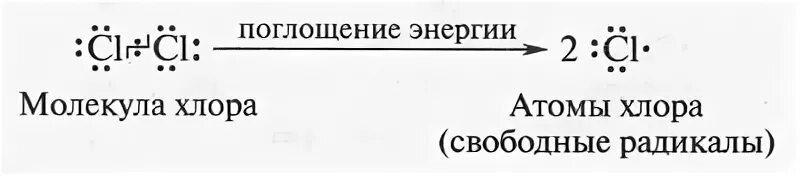 Атомы хлора с одним неспаренным электроном химически очень активны. При их столкновении с молекулой метана происходит реакция, в результате которой свободный, химически очень активный радикал метил: активность метила объясняется наличием неспаренного электрона . Это свободные радикалы. На первой стадии — инициировании цепи — происходит гомогенный распад молекул галогена на свету на радикалы:  СН4 + Cl2                 CH3Cl + HClСН3 Cl (хлорметан или хлористый метил)– газ, легко сжижается и при последующем испарении поглощает большое количество теплоты. Применяется в холодильных установках.  СН3Cl + Cl2                CH2Cl2 + HClСН2--Cl2 (хлористый метилен) – применяется как растворитель, для склеивания  пластиковСН2Cl2 + Cl2    CHCl3 + HCl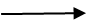 СН Cl3  – хлороформ, бесцветная летучая жидкость с эфирным запахом и сладким вкусом используется:  при производстве фреонового хладагента;   в качестве растворителя в фармакологической промышленности; для производства красителей и пестицидовСНCl3 + Cl2  CCl4 + HClСCl4 (четрыххлористый углерод) - применяется как растворитель (жиров, смол, каучука);для получения фреонов, в медицине. Являлся стандартным наполнителем переносных огнетушителей  для советской бронетехники. Но из-за токсичности продуктов разложения в гражданских системах применения не получил. Ручное тушение пожара в машине требовалось выполнять в противогазах — при попадании тетрахлоруглерода на горячие поверхности происходила химическая реакция частичного замещения хлора атмосферным кислородом с образованием фосгена — сильнодействующего ядовитого вещества удушающего действия. Второе важнейшее химическое свойство алканов:      Многочисленные химические реакции протекают внутри нас и вокруг нас. Мы иногда даже не обращаем на них внимания на эти химические явления. При горении алканов  выделяется большое количество теплоты.  Это определяет их применение в качестве топлива. Горение - при поджигании на воздухе алканы горят, превращаясь в двуокись углерода и воду и выделяя большое количество тепла.Видеоопыт: «Горение метана»http://school-collection.edu.ru/catalog/res/5e8f612a-b762-9f6b-de63-c5dc1d3e64c5/view/Учитель записывает уравнение реакции на доске:  CH4 + 2O2                 CO2 + 2H2OУчитель показывает видеоопыт: «Горение жидких углеводородов»http://school-collection.edu.ru/catalog/res/47cbac0d-2c6b-46bc-d57f-4b250cfa0e07/view/Учитель записывает уравнение химической  реакции на доске:2C6H14 + 19O2                12CO2 + 14H2O Примеры:  горение пропанобутановой смеси на примере газовой зажигалки (это легко сжижаемые газы: пропан, бутан); пентан, бензин (это жидкость с характерным запахом, состоящая из смеси н- алканов С6 – С10) без которого не может двигаться автомобиль, красивая парафиновая свеча (смесь н- алканов С20 – С30),  взрыв в шахте.                                                            ПРИЛОЖЕНИЕ 2      1.  Наиболее масштабным является загрязнение алканами атмосферы. Данная проблема носит глобальный характер. Основными источниками загрязнения атмосферы являются выбросы, выделяющиеся в результате горения углеводородов, а также газообразные углеводороды, поступающие в атмосферу при добыче природного и попутного газа и нефти (разрывы газопроводов, промышленные газообразные выбросы, испарения при заполнении емкостей, транспортировке и хранении нефти и нефтепродуктов и др.). Последствием этих явлений становятся парниковый эффект, ведущий к общему потеплению климата, а также негативное влияние их на жизнедеятельность организмов, в том числе на здоровье человека.        Метан и хлорфторуглероды - два углеводорода , которые могут радикально изменить атмосферу. Метан окисляется в углекислый газ (CO2), увеличивая количество CO2 в атмосфере и усиливая парниковый эффект и глобальное потепление.   ХФУ используются в холодильных и аэрозольных банках. Когда они выбрасываются в атмосферу, они производят хлор и уменьшают озоновый слой, который защищает землю от ультрафиолетового излучения. В связи с этим люди, животные и растения более подвержены воздействию вредных УФ-лучей.     2. В шахтах устанавливают специальные автоматические приборы- сигнализаторы, предупреждающие о накоплении метана, или мощные вентиляторы, выдувающие метан наружу.     3. Качество бензина определяется его детонационной устойчивостью, т. е. способностью выдерживать при высоких температурах сильное сжатие в цилиндре двигателя без самопроизвольного возгорания. Карбюраторный ДВС имеет карбюратор - устройство, в которое поступают бензин и воздух, при этом получается горючая смесь.  Количественным показателем качества бензина является его октановое число. За начало отсчета в октановой шкале принята детонационная устойчивость гептана нормального строения (октановое число 0), а за 100 — октановое число изооктана. Октановое число бензина, например АИ-92, показывает, что данное горючее имеет  такую же детонационную устойчивость, как смесь 92%  изооктана и 8% н-гептана.  Разделурок химииВведение в органическую химиюВведение в органическую химиюВведение в органическую химиюВведение в органическую химиюВведение в органическую химиюТемаАлканы. Продукты сгорания алканов.   Свободно-радикальный механизм реакции замещения алканов. ГалогенированиеАлканы. Продукты сгорания алканов.   Свободно-радикальный механизм реакции замещения алканов. ГалогенированиеАлканы. Продукты сгорания алканов.   Свободно-радикальный механизм реакции замещения алканов. ГалогенированиеАлканы. Продукты сгорания алканов.   Свободно-радикальный механизм реакции замещения алканов. ГалогенированиеАлканы. Продукты сгорания алканов.   Свободно-радикальный механизм реакции замещения алканов. ГалогенированиеЦели обучения10.4.2.7 исследовать процесс горения различных алканов и объяснять их применение в качестве топлива;
10.4.2.8 оценивать продукты сгорания алканов и экологические последствия для окружающей среды10.4.2.10 объяснять свободно-радикальный механизм реакции замещения на примере галогенирования алканов10.4.2.11 составлять уравнения реакций галогенирования алканов10.4.2.7 исследовать процесс горения различных алканов и объяснять их применение в качестве топлива;
10.4.2.8 оценивать продукты сгорания алканов и экологические последствия для окружающей среды10.4.2.10 объяснять свободно-радикальный механизм реакции замещения на примере галогенирования алканов10.4.2.11 составлять уравнения реакций галогенирования алканов10.4.2.7 исследовать процесс горения различных алканов и объяснять их применение в качестве топлива;
10.4.2.8 оценивать продукты сгорания алканов и экологические последствия для окружающей среды10.4.2.10 объяснять свободно-радикальный механизм реакции замещения на примере галогенирования алканов10.4.2.11 составлять уравнения реакций галогенирования алканов10.4.2.7 исследовать процесс горения различных алканов и объяснять их применение в качестве топлива;
10.4.2.8 оценивать продукты сгорания алканов и экологические последствия для окружающей среды10.4.2.10 объяснять свободно-радикальный механизм реакции замещения на примере галогенирования алканов10.4.2.11 составлять уравнения реакций галогенирования алканов10.4.2.7 исследовать процесс горения различных алканов и объяснять их применение в качестве топлива;
10.4.2.8 оценивать продукты сгорания алканов и экологические последствия для окружающей среды10.4.2.10 объяснять свободно-радикальный механизм реакции замещения на примере галогенирования алканов10.4.2.11 составлять уравнения реакций галогенирования алкановЦельФормирование    знаний  учащихся об алканах,  реакции горения алканов, продуктах сгорания, реакции галогенирования,  свободно-радикальном механизме реакции замещения;  развитие  естественно-научного мышления и мировоззрения;  объяснять процесс горения алканов, экологические последствия для окружающей среды; развивать внимание и память;   коммуникативные способности;воспитание навыков  самоконтроля,  сознательной  дисциплины,  сознательного отношения и интереса к учению, научить ценить время урокаФормирование    знаний  учащихся об алканах,  реакции горения алканов, продуктах сгорания, реакции галогенирования,  свободно-радикальном механизме реакции замещения;  развитие  естественно-научного мышления и мировоззрения;  объяснять процесс горения алканов, экологические последствия для окружающей среды; развивать внимание и память;   коммуникативные способности;воспитание навыков  самоконтроля,  сознательной  дисциплины,  сознательного отношения и интереса к учению, научить ценить время урокаФормирование    знаний  учащихся об алканах,  реакции горения алканов, продуктах сгорания, реакции галогенирования,  свободно-радикальном механизме реакции замещения;  развитие  естественно-научного мышления и мировоззрения;  объяснять процесс горения алканов, экологические последствия для окружающей среды; развивать внимание и память;   коммуникативные способности;воспитание навыков  самоконтроля,  сознательной  дисциплины,  сознательного отношения и интереса к учению, научить ценить время урокаФормирование    знаний  учащихся об алканах,  реакции горения алканов, продуктах сгорания, реакции галогенирования,  свободно-радикальном механизме реакции замещения;  развитие  естественно-научного мышления и мировоззрения;  объяснять процесс горения алканов, экологические последствия для окружающей среды; развивать внимание и память;   коммуникативные способности;воспитание навыков  самоконтроля,  сознательной  дисциплины,  сознательного отношения и интереса к учению, научить ценить время урокаФормирование    знаний  учащихся об алканах,  реакции горения алканов, продуктах сгорания, реакции галогенирования,  свободно-радикальном механизме реакции замещения;  развитие  естественно-научного мышления и мировоззрения;  объяснять процесс горения алканов, экологические последствия для окружающей среды; развивать внимание и память;   коммуникативные способности;воспитание навыков  самоконтроля,  сознательной  дисциплины,  сознательного отношения и интереса к учению, научить ценить время урокаМетоды обученияпроблемно-поисковыйпроблемно-поисковыйсамостоятельная работа по учебникусамостоятельная работа по учебникусамостоятельная работа по учебникуФормы обученияколлективнаяколлективнаяиндивидуально-групповаяиндивидуально-групповаяиндивидуально-групповаяРесурсы1. Химия: Учебник для 10 классов  естественно-математического   направления  общеобразовательных  школ /М.К.Оспанова, С.К.Аухадиева, Т.Г. Белоусова - Алматы: Издательство  «Мектеп»,  20192.Химия  Дидактические материалы. Учебное  пособие  для 10 классов  естественно-математического   направления  общеобразовательных  школ / М.К.Оспанова  - Алматы: Издательство  «Мектеп»,20193.Химия: Методическое руководство: Пособие для учителей 10 кл. естественно–математического направления общеобразовательных  школ / Белоусова Т.Г., Аухадиева К.С.Алматы: Мектеп, 2019     4.Презентация  к уроку  5. Видео                         6. Карточки       7. Предметы для демонстрации1. Химия: Учебник для 10 классов  естественно-математического   направления  общеобразовательных  школ /М.К.Оспанова, С.К.Аухадиева, Т.Г. Белоусова - Алматы: Издательство  «Мектеп»,  20192.Химия  Дидактические материалы. Учебное  пособие  для 10 классов  естественно-математического   направления  общеобразовательных  школ / М.К.Оспанова  - Алматы: Издательство  «Мектеп»,20193.Химия: Методическое руководство: Пособие для учителей 10 кл. естественно–математического направления общеобразовательных  школ / Белоусова Т.Г., Аухадиева К.С.Алматы: Мектеп, 2019     4.Презентация  к уроку  5. Видео                         6. Карточки       7. Предметы для демонстрации1. Химия: Учебник для 10 классов  естественно-математического   направления  общеобразовательных  школ /М.К.Оспанова, С.К.Аухадиева, Т.Г. Белоусова - Алматы: Издательство  «Мектеп»,  20192.Химия  Дидактические материалы. Учебное  пособие  для 10 классов  естественно-математического   направления  общеобразовательных  школ / М.К.Оспанова  - Алматы: Издательство  «Мектеп»,20193.Химия: Методическое руководство: Пособие для учителей 10 кл. естественно–математического направления общеобразовательных  школ / Белоусова Т.Г., Аухадиева К.С.Алматы: Мектеп, 2019     4.Презентация  к уроку  5. Видео                         6. Карточки       7. Предметы для демонстрации1. Химия: Учебник для 10 классов  естественно-математического   направления  общеобразовательных  школ /М.К.Оспанова, С.К.Аухадиева, Т.Г. Белоусова - Алматы: Издательство  «Мектеп»,  20192.Химия  Дидактические материалы. Учебное  пособие  для 10 классов  естественно-математического   направления  общеобразовательных  школ / М.К.Оспанова  - Алматы: Издательство  «Мектеп»,20193.Химия: Методическое руководство: Пособие для учителей 10 кл. естественно–математического направления общеобразовательных  школ / Белоусова Т.Г., Аухадиева К.С.Алматы: Мектеп, 2019     4.Презентация  к уроку  5. Видео                         6. Карточки       7. Предметы для демонстрации1. Химия: Учебник для 10 классов  естественно-математического   направления  общеобразовательных  школ /М.К.Оспанова, С.К.Аухадиева, Т.Г. Белоусова - Алматы: Издательство  «Мектеп»,  20192.Химия  Дидактические материалы. Учебное  пособие  для 10 классов  естественно-математического   направления  общеобразовательных  школ / М.К.Оспанова  - Алматы: Издательство  «Мектеп»,20193.Химия: Методическое руководство: Пособие для учителей 10 кл. естественно–математического направления общеобразовательных  школ / Белоусова Т.Г., Аухадиева К.С.Алматы: Мектеп, 2019     4.Презентация  к уроку  5. Видео                         6. Карточки       7. Предметы для демонстрацииЯзыковые целиМогут описывать основные понятия при помощи специфичной лексики по темеМогут описывать основные понятия при помощи специфичной лексики по темеМогут описывать основные понятия при помощи специфичной лексики по темеМогут описывать основные понятия при помощи специфичной лексики по темеМогут описывать основные понятия при помощи специфичной лексики по темеМежпредм. связьФизика, экологияФизика, экологияФизика, экологияФизика, экологияФизика, экологияЭтапыДействия педагогаДействия лицеистовДействия лицеистовОцениваниересурсыI. Вводная часть1минУчитель приветствует обучающихся,  проверяет готовность класса к уроку,  определяет  отсутствующих учениковА) рапорт дежурногоА) рапорт дежурногоЖурнал контроляII. Акту-ализация знаний14 мин-сообщение темы урока.  формулирование целей урока  совместно с учащимися. 1.На доске написана тема урока, задания для работы в классе и дома.2.Проверка  дом. задания3.Фронтальный опрос  («Цепочка»): Дать определения следующим понятиям:-Какие классы органических соединений вы знаете?-Валентность углерода в  ОХ.                  Гомологическая разность, гомологический ряд, гомологи.
-Изомерия.            -Алканы. Предельные углеводороды.                                                   
-Почему алканы обладают низкой реакционной способностью?-Какой тип реакций нехарактерен для алканов? 4.Работа  по карточкам-индивидуальная работаКарточка 1.Составить структурные формулы                     3-х изомеров для вещества, имеющего молекулярную формулу С6Н14Карточка 2.Составить структурные формулы                       3-х изомеров для вещества, имеющего молекулярную формулу С5Н121.Сообщение  темы урока.Участие в постановке целей и задач     урока2.Устная проверка ДЗ –по цепочке3.Письменно и  устно отвечают  на вопросы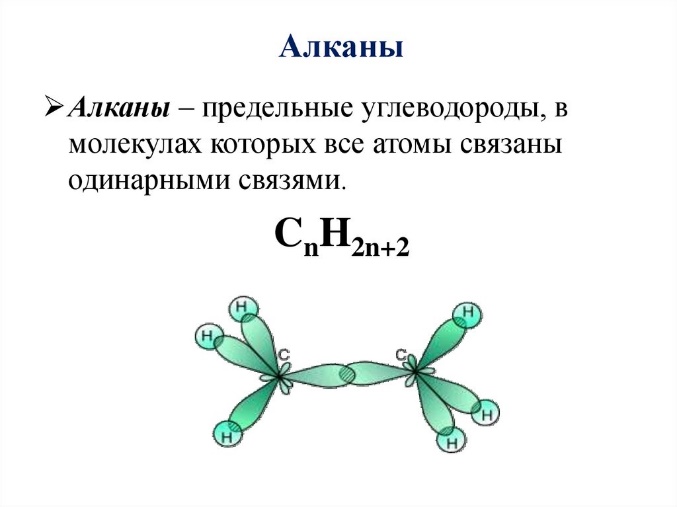 4.Составляют на доске формулы(названия)1 правильно выполненное упражнение-2 балла2 ответа- 1балл1 формула- 1 баллКСП урока, презентация, тетради,  приложения, карточкиIII.Основ-ная часть22 минИзучение  нового  материала («Беседа»):1. Сравнение свойств органических и неорганических веществ2.Объяснение учителя (Приложение 1)Физкульт-минутка3. Выяснение непонятых вопросов по презентации4. Закрепление: составить уравнение реакций этана и бутана  с хлором на первой стадии.записать уравнения горения:  1 вариант - горение  пропана; 2 вариант – горение бутана5.Выводы(«Синквейн»):А). Реакция галогенирования протекает по свободно-радикальному механизму. Реакция протекает с разными галогенами по-разному.Б).Горение алканов – это экзотерическая реакция, которая имеет очень большое значение при использовании алканов в качестве топливаВ).Приложение 2.  Устно отвечают на вопросыЗапись в тетрадиУстная работаРабота в тетрадиУстная работа, затем запись в тетрадь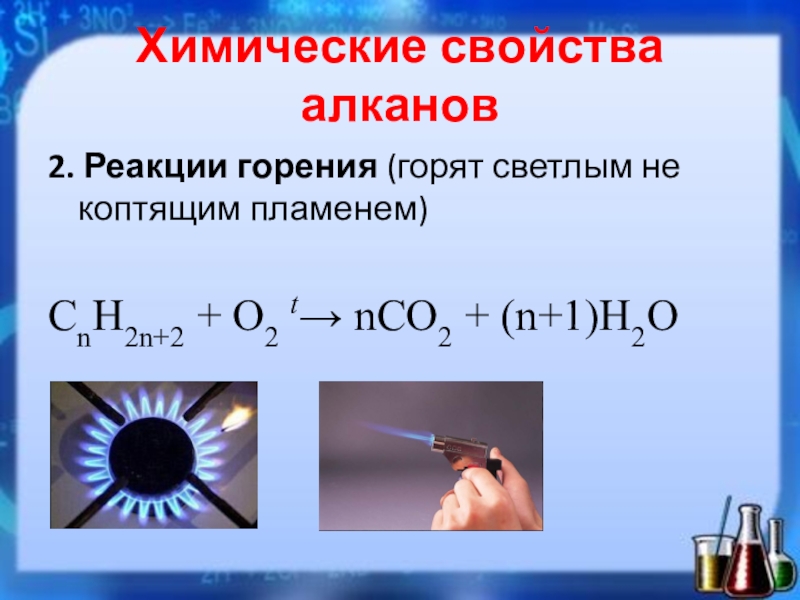 Приём «Синквейн»АлканыМалоактивные, прочныеГорят, замещаются, загрязняютНасыщенные, предельные углеводороды, парафиныПрименение в качестве топлива1 ответ-1 баллПравильно составленное уравнение- 2 баллаВывод-1 баллПрезентация тетрадиТаблицаПрезентация,  видеоДоскадоскаIV.Итог урока3 минКомментарий  дом.работыЗапись в дневниках§67- учить,  задачи 1; упр.5 (75)презентацияIV.Итог урока3 минВыставление оценок:  дать качественную оценку работы класса и отд.уч.Запись в журнале контроляЖурнал, дневник учащегосяЖурнал контроляIV.Итог урока3 минРефлексия:Что я вспомнил на уроке сам,  при помощи одноклассников,  преподавателя?презентация